This Form is associated with the Spatial Data and Surveying Technical Guidelines. The purpose of this Form is to capture key information as a record of spatial data dispatched to external, or in exceptional cases, to internal parties.Section 1. Data Dispatch Header InformationSection 1. Data Dispatch Header InformationSection 1. Data Dispatch Header InformationSection 1. Data Dispatch Header InformationSection 1. Data Dispatch Header InformationSection 1. Data Dispatch Header InformationMWPA Contact PersonMWPA Contact PersonDate RequestedData Dispatched to Data Dispatched to Recipient Contact PhoneName of Organisation Data Dispatched toName of Organisation Data Dispatched toRecipient Contact EmailMWPA Project TitleMWPA Project NumberData Transmission upload link (provide secure link to upload the data)Data Transmission upload link (provide secure link to upload the data)Data Transmission upload link (provide secure link to upload the data)Spatial Data Request SummarySpatial Data Request SummarySpatial Data Request SummarySpatial Data Request SummarySpatial Data Request SummarySpatial Data Request SummarySection 2. Spatial Data DetailsSection 2. Spatial Data DetailsSection 2. Spatial Data DetailsSection 2. Spatial Data DetailsSection 2. Spatial Data DetailsSection 2. Spatial Data DetailsSection 2. Spatial Data DetailsSection 2. Spatial Data DetailsItem No.Spatial Data Layer NameSpatial Data Details – DescriptionVersionPublication Extract DateOriginal Source of GIS DataFormatSpatial Extent123456789101112131415Section 3. MWPA GIS /  Drawing Controller Use Only Section 3. MWPA GIS /  Drawing Controller Use Only Section 3. MWPA GIS /  Drawing Controller Use Only Section 3. MWPA GIS /  Drawing Controller Use Only Section 3. MWPA GIS /  Drawing Controller Use Only Data Transmittal No.Date Data DispatchedSpatial Data Dispatched BySpatial Data Dispatched BySection 4. Recipient Acknowledgement Section 4. Recipient Acknowledgement Section 4. Recipient Acknowledgement Section 4. Recipient Acknowledgement Received and Accepted BySigned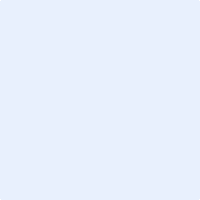 Date ReceivedNote – MWPA Spatial Data dispatched for the sole purpose of enabling the requesting party or representative to develop, test, and support MWPA as per terms of contract for project or work.Note – MWPA Spatial Data dispatched for the sole purpose of enabling the requesting party or representative to develop, test, and support MWPA as per terms of contract for project or work.Note – MWPA Spatial Data dispatched for the sole purpose of enabling the requesting party or representative to develop, test, and support MWPA as per terms of contract for project or work.Note – MWPA Spatial Data dispatched for the sole purpose of enabling the requesting party or representative to develop, test, and support MWPA as per terms of contract for project or work.Please acknowledge receipt and acceptance of data, and email signed form to: Please acknowledge receipt and acceptance of data, and email signed form to: Please acknowledge receipt and acceptance of data, and email signed form to: Please acknowledge receipt and acceptance of data, and email signed form to: 